Lesbrief Wetenschap en technologie Onderbouw: GreenscreenlesThema: Bouw je eigen stadWoordenschatLeerdoelen:De leerlingen maken kennis met het concept van duurzaamheid en de bouw van een duurzame stad.De leerlingen worden gestimuleerd  om hun creativiteit in te zetten bij het maken van tekeningen/ bouwwerken van hun eigen gebouw voor in de stad.De leerlingen breiden hun woordenschat uit met betrekking tot het bouwen van een (duurzame) steden.De leerlingen maken kennis met het gebruik van een greenscreen voor het maken van visuele verhalen.Benodigde Materialen:Presentatie: Bouw je eigen stadPapierBouwmateriaal: lego/duplo, blokken, knex, klei, karton, stof. Kleurpotloden, stiften of verfPlattegrond met straten (zie bijlage 1)iPad met Greenscreen Doink-appGreenscreen Stappenplan: maak een foto met het greenscreen (bijlage 2) LesomschrijvingIn deze les maken de leerlingen kennis met het concept van 'duurzaam' bouwen van een stad. Iedere leerling gaat een eigen huis/gebouw tekenen of bouwen voor in de stad. Hierbij leren ze dat huizen steeds duurzamer gebouwd moeten worden. Wat is 'duurzaam'? Welke dingen zijn belangrijk bij het tekenen van je gebouw? Welk gebouw ga je maken? Wat moet er allemaal in en aan je gebouw zitten? Alle gebouwen worden gefotografeerd en in de Greenscreen-app gezet. Alle leerlingen worden bij of in hun eigen huis/gebouw geplaatst. Door middel van een (zelf getekende) plattegrond met straten maak je met de hele klas een eigen stad.InleidingBegin de les met de presentatie: Bouw je eigen stad, waarin je vertelt dat je met de hele klas samen een stad gaat 'bouwen'. Wat is een stad eigenlijk? Welke verschillende dingen vind je allemaal in een stad? Aan de hand van de afbeeldingen in de presentatie bespreek je de woordenschat die bij de les hoort. Je legt aan de leerlingen uit wat duurzaam bouwen is. Duurzaam bouwen betekent dat we goed zorgen voor de aarde terwijl we onze stad bouwen. In de presentatie vind je bij iedere dia een sprekersnotitie met meer informatie.Opdracht 1Leerlingen gaan een tekening maken van een gebouw dat in de stad moet komen. Een deel van de groep gaat een huis tekenen (met tuin), een ander deel van de groep laat je een ander gebouw/plek tekenen die bij de stad hoort, denk aan een school, supermarkt, speeltuin, etc. Stimuleer leerlingen om hun gebouw 'duurzaam' te maken. Als de tekening klaar is, kan hij worden ingekleurd. Ieder huis/gebouw wordt gefotografeerd door de leerkracht. Door middel van het greenscreen worden de leerlingen in hun eigen tekening gezet, in of bij hun gebouw. Gebruik hiervoor de handleiding: foto maken met het greenscreen. Gebruik de plattegrond met wegen om al je gebouwen op te plakken of laat leerlingen zelf een plattegrond tekenen. Alle tekeningen samen vormen nu jullie eigen stad.Opdracht 2Verdeel de leerlingen in tweetallen en laat ze een gebouw bedenken en maken van verschillende soorten materialen: Lego/Duplo, houten blokken, klei, knutselen van karton, Knex, nopper, textiel (stukjes stof), kralenplank, etc. Geef de leerlingen de opdracht om hun eigen gebouw te maken met behulp van het gekozen materiaal. Stimuleer leerlingen om hun gebouw 'duurzaam' te maken. Ieder huis/gebouw wordt gefotografeerd door de leerkracht. Door middel van het greenscreen worden de leerlingen in hun eigen tekening gezet, in of bij hun gebouw. Gebruik de plattegrond met wegen om al je gebouwen op te plakken of laat leerlingen zelf een plattegrond tekenen. Alle tekeningen samen vormen nu jullie eigen stad.Bijlage 1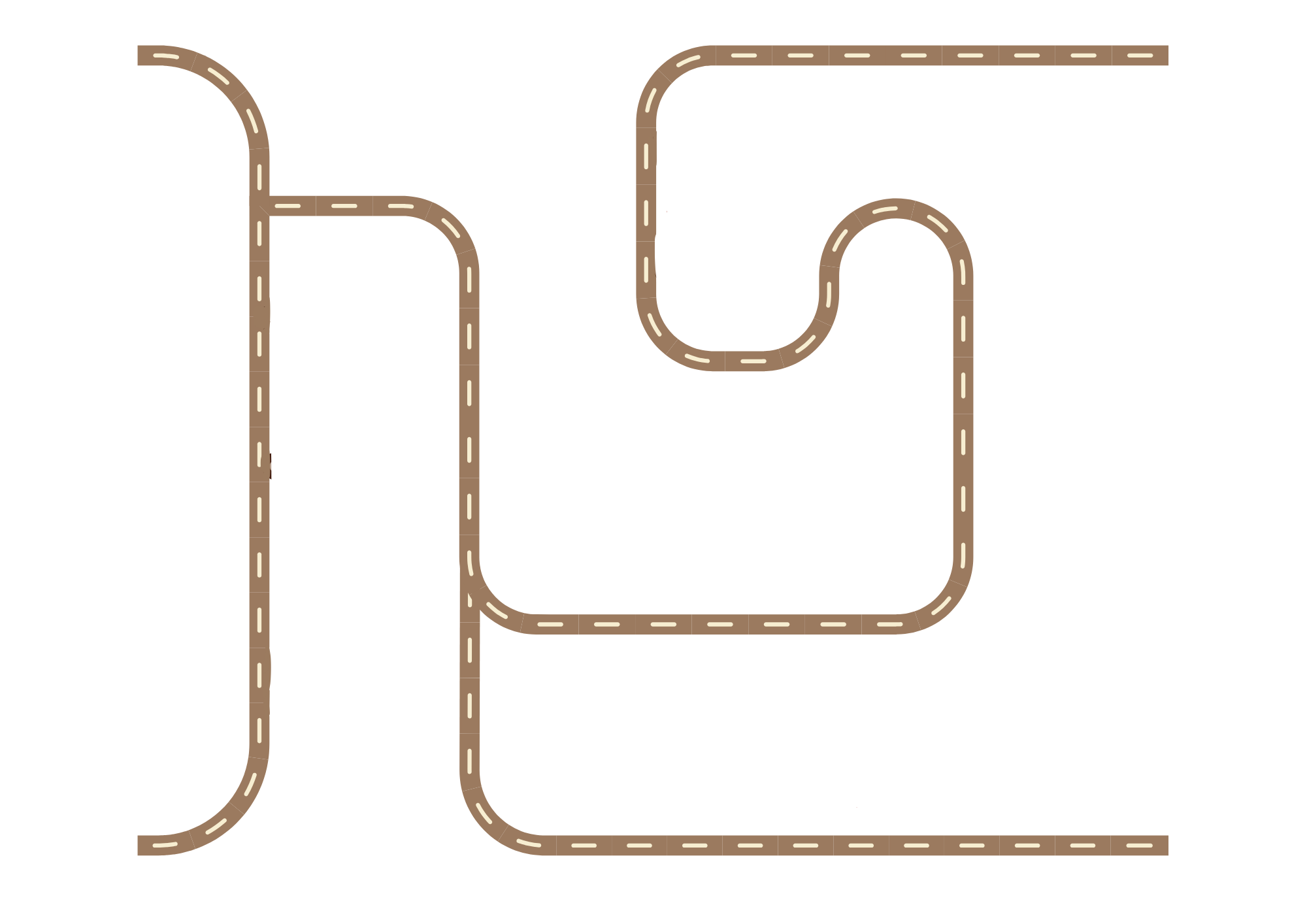 Bijlage 2	Greenscreen Doink foto maken zonnepanelenwindRecyclingnatuurgroene dakenRegentonbos plantenaardeenergiebesparenzuinigplantenherbruikbaarmilieuzorgzaamduurzaamheidOpen de app: safari (Internet)Open de app: safari (Internet)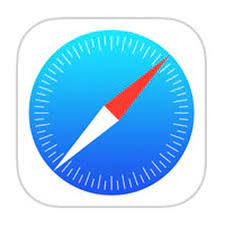 Kies een afbeelding voor je achtergrondKies een afbeelding voor je achtergrond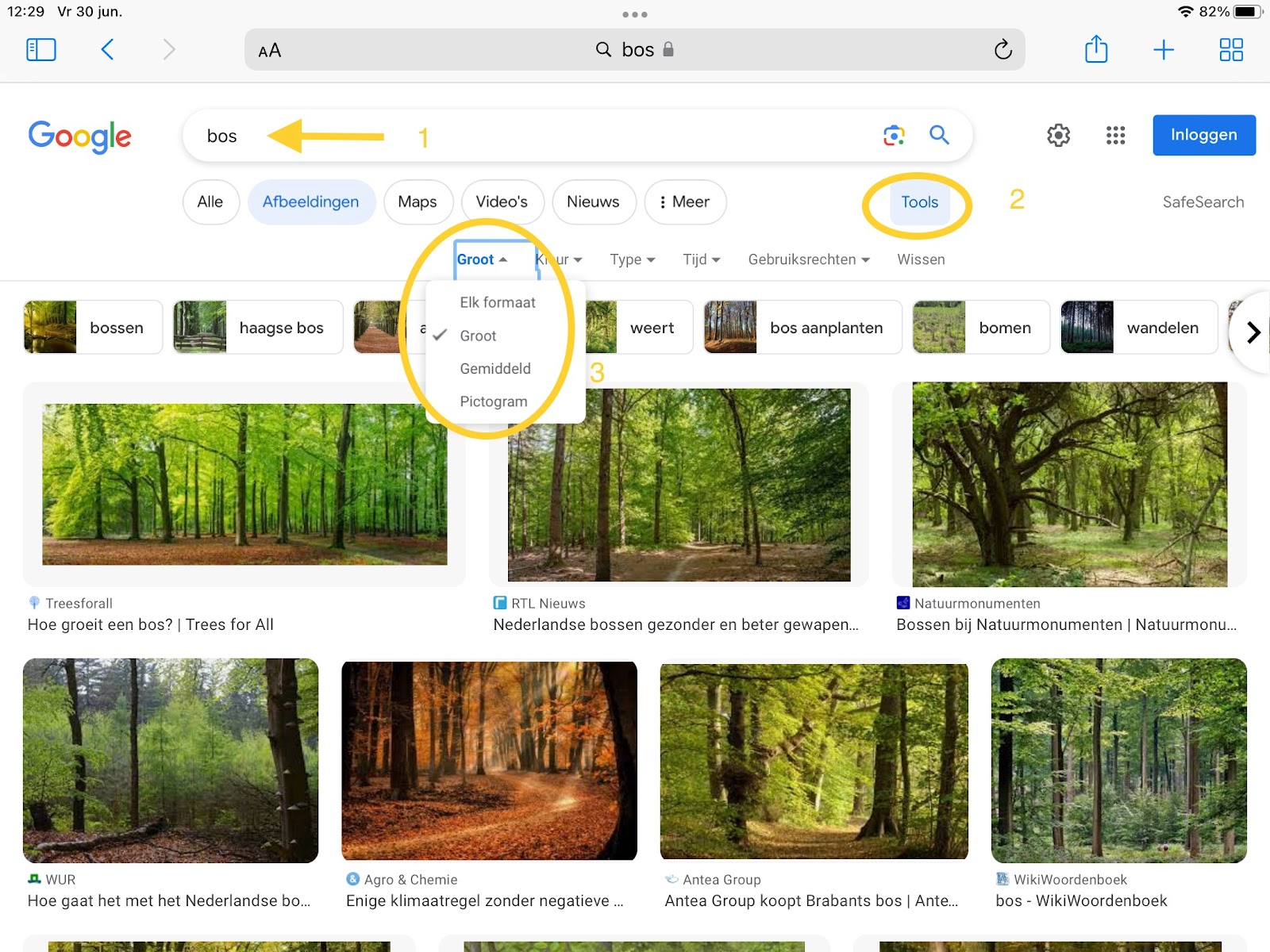 Maak een foto van jezelf voor het greenscreenMaak een foto van jezelf voor het greenscreen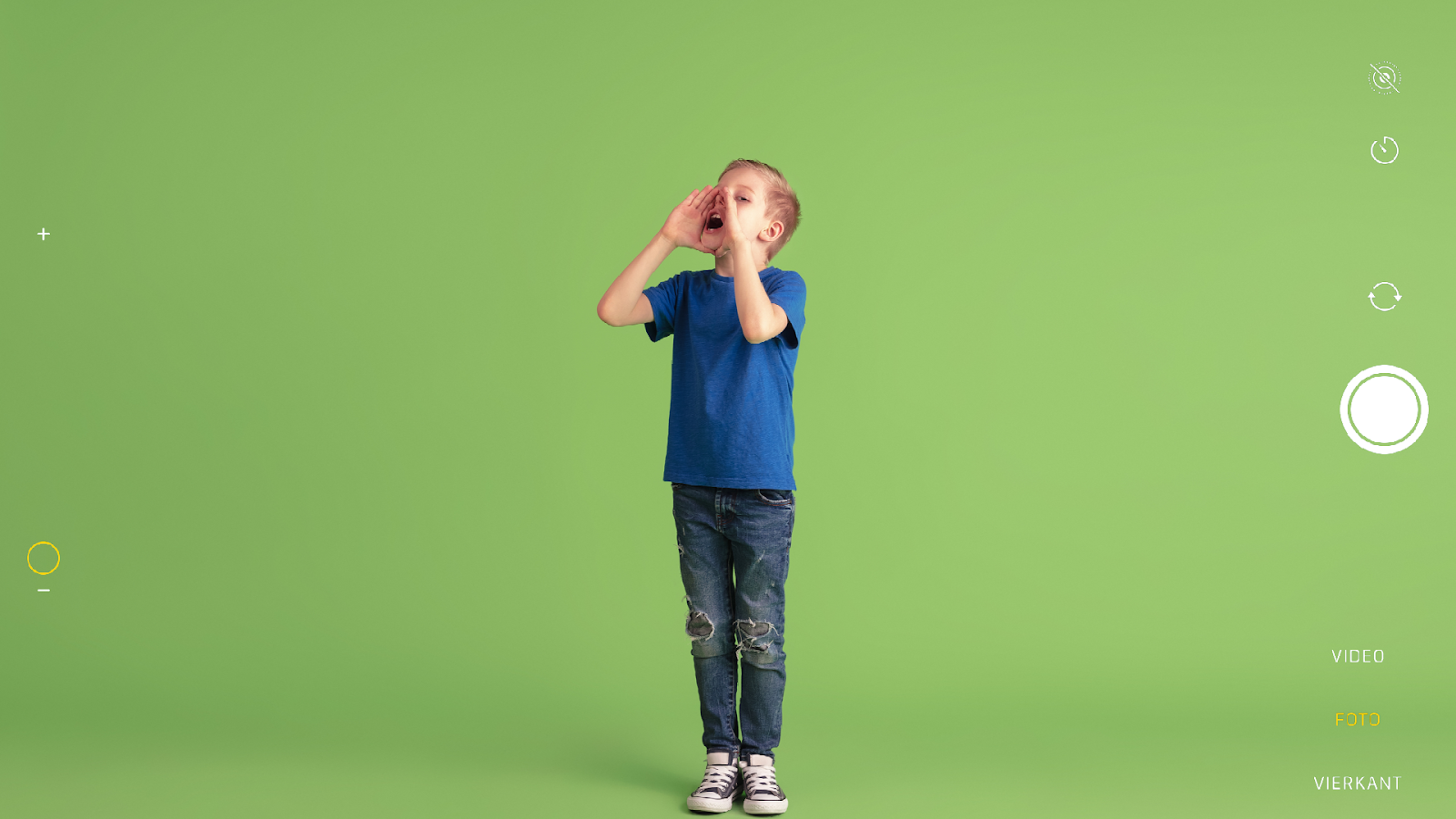 Open de app: greenscreen Doink Open de app: greenscreen Doink 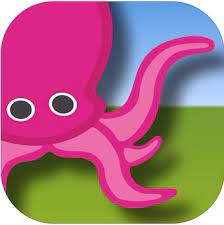 Klik op het plusje  Kies: create a New ProjectKlik op het plusje  Kies: create a New Project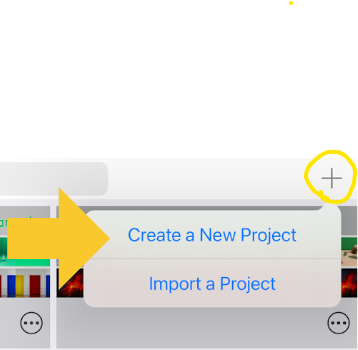 Klik op image(afbeelding)Klik op image(afbeelding)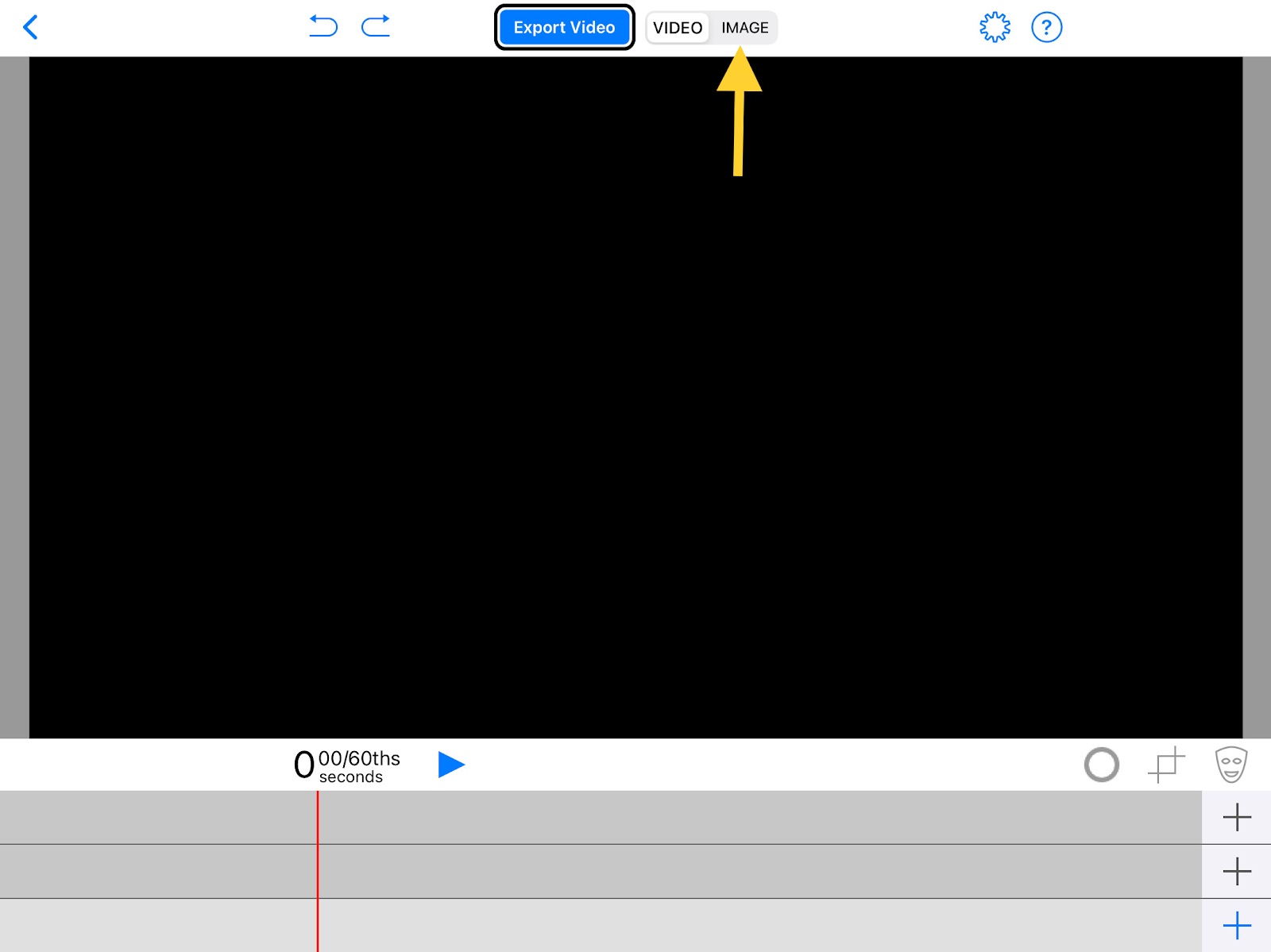 Klik bij de onderste ‘balk’ op de +Klik bij de onderste ‘balk’ op de +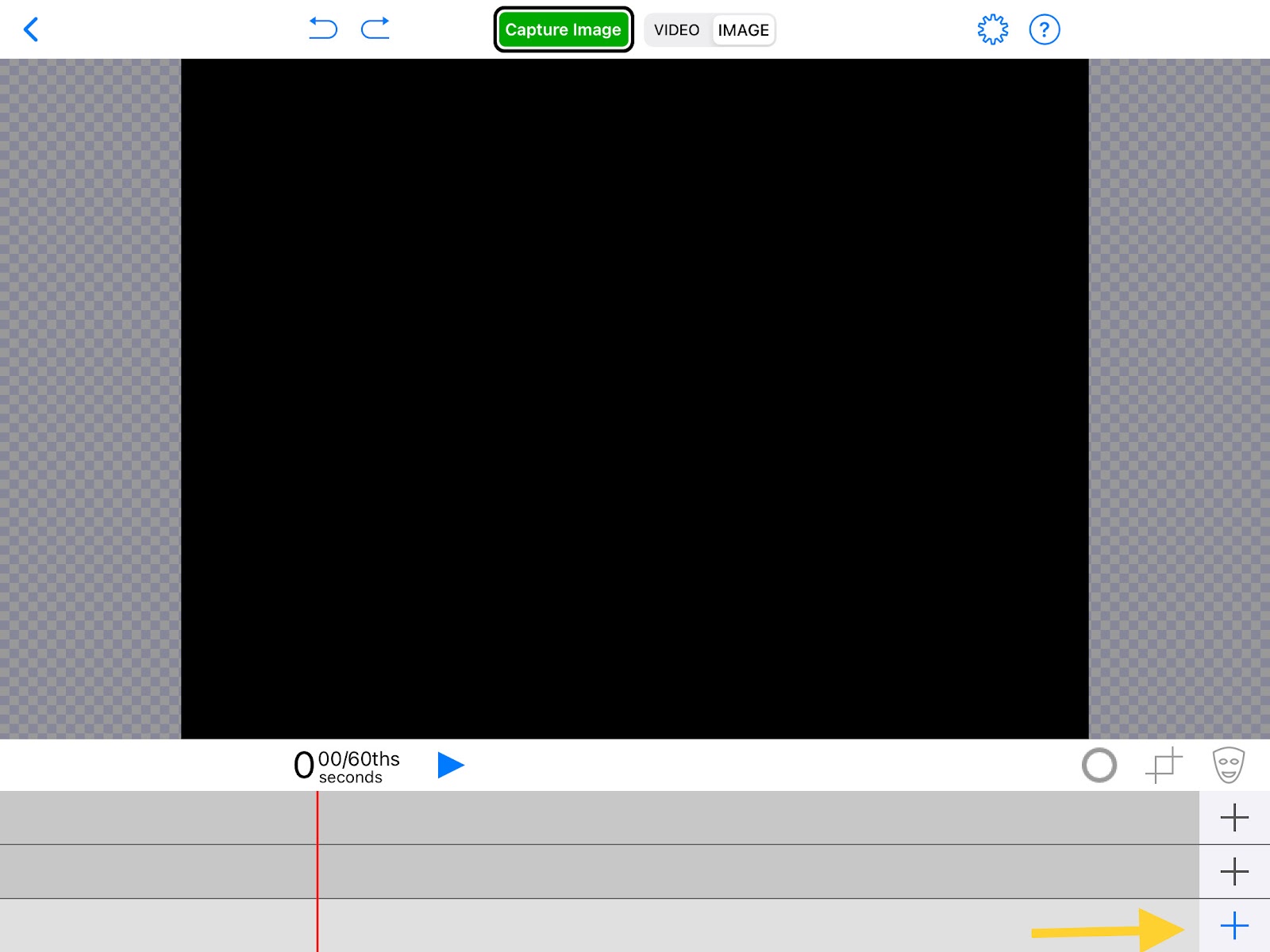 Klik op Photos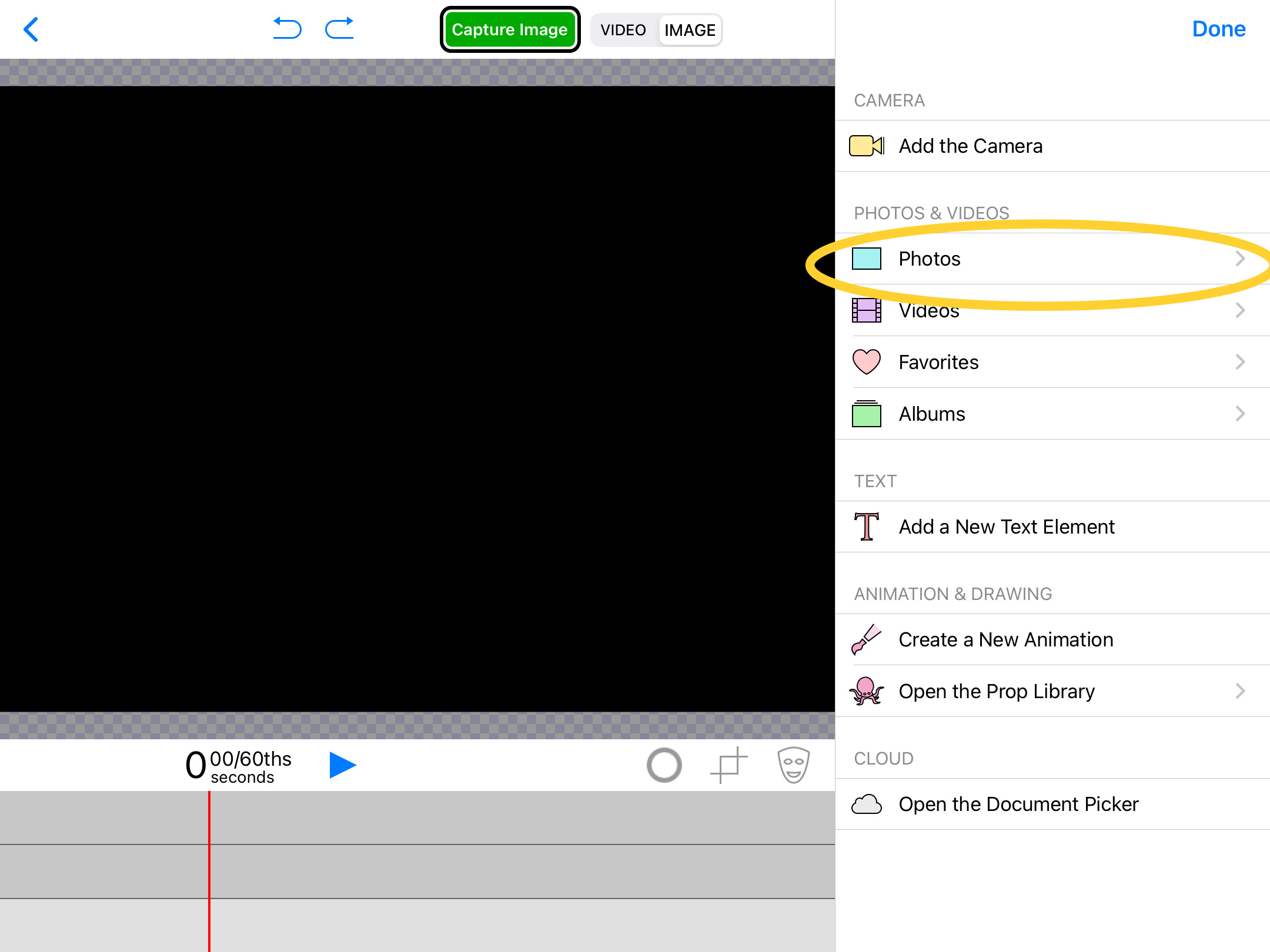 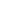 Klik op Photos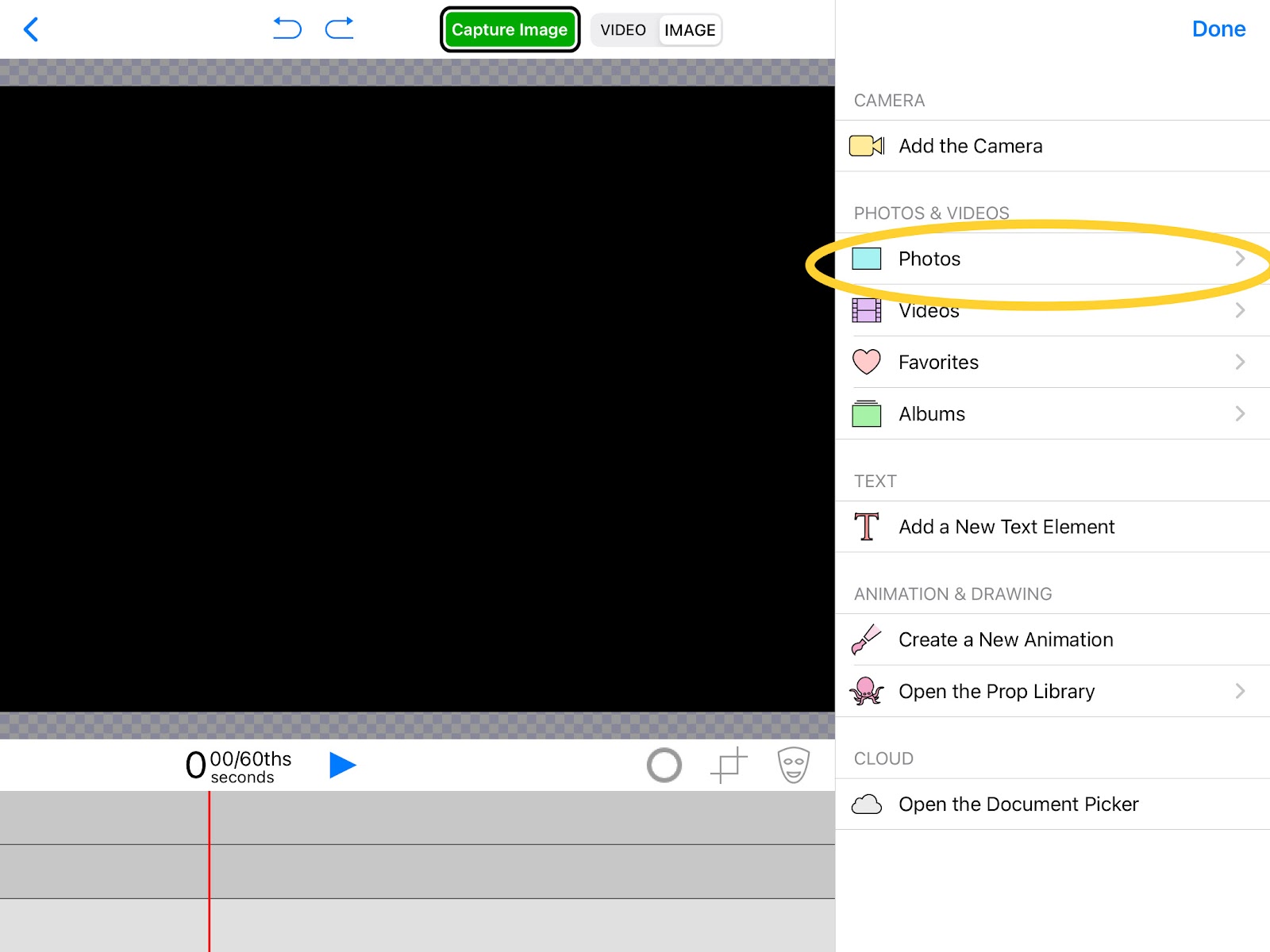 Klik op een afbeelding/ foto Klik op DoneKlik op een afbeelding/ foto Klik op Done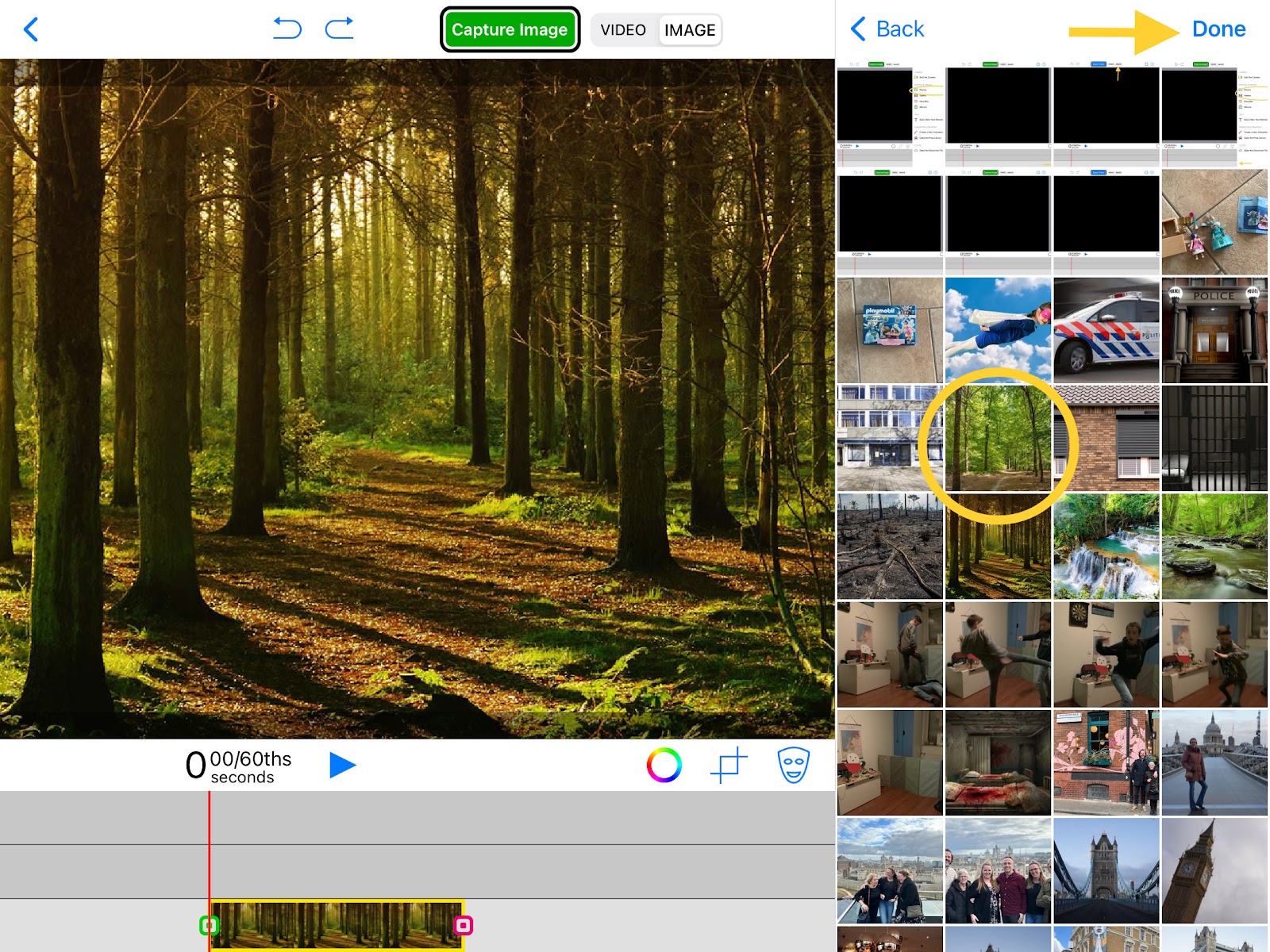 Op de 2e ‘balk’ voeg je je greenscreenfoto toeKlik op DoneOp de 2e ‘balk’ voeg je je greenscreenfoto toeKlik op Done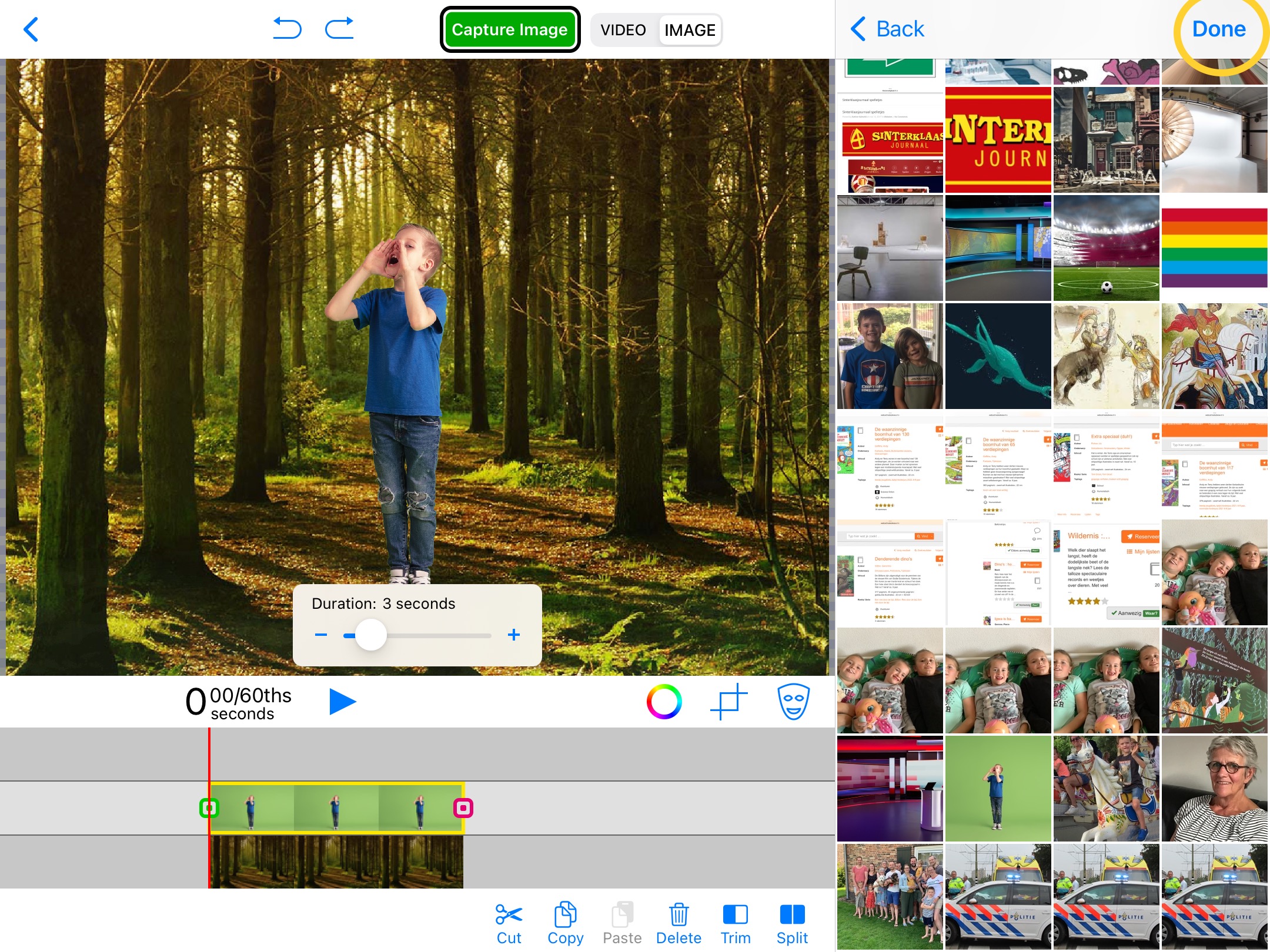 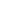 Met deze knoppen kun je je greenscreenfoto bewerken. Met deze knoppen kun je je greenscreenfoto bewerken. 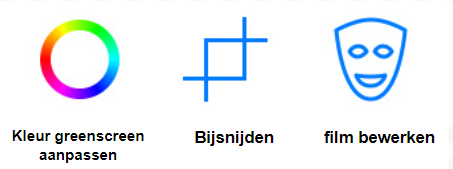 Met deze knoppen kun je je greenscreenfoto bewerken. Met deze knoppen kun je je greenscreenfoto bewerken. Kleur scherm aanpassenKleur scherm aanpassenfoto bijsnijdenfoto bijsnijdenmasker toolmasker tool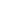 masker tool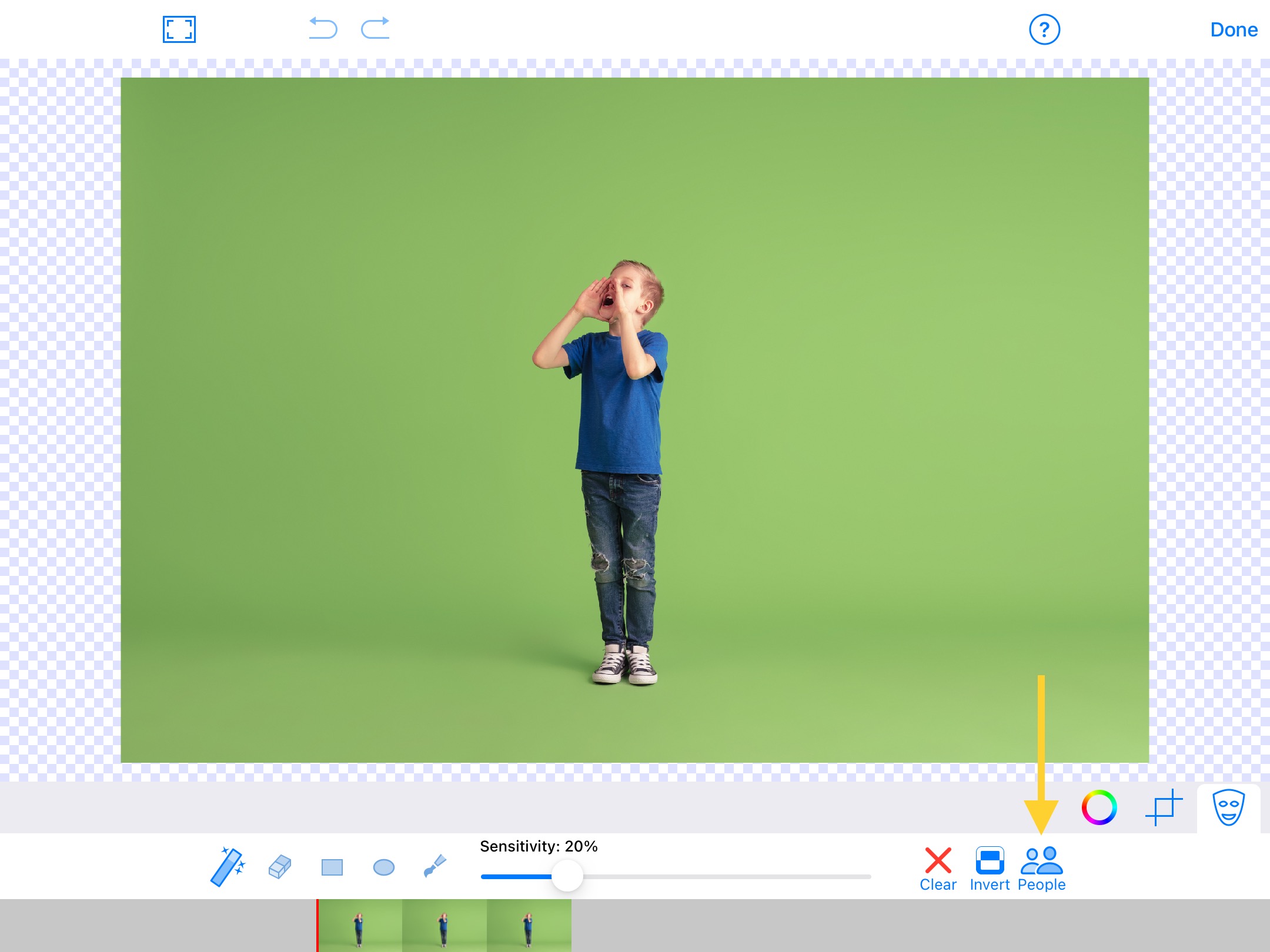 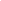 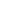 achtergrond verwijderen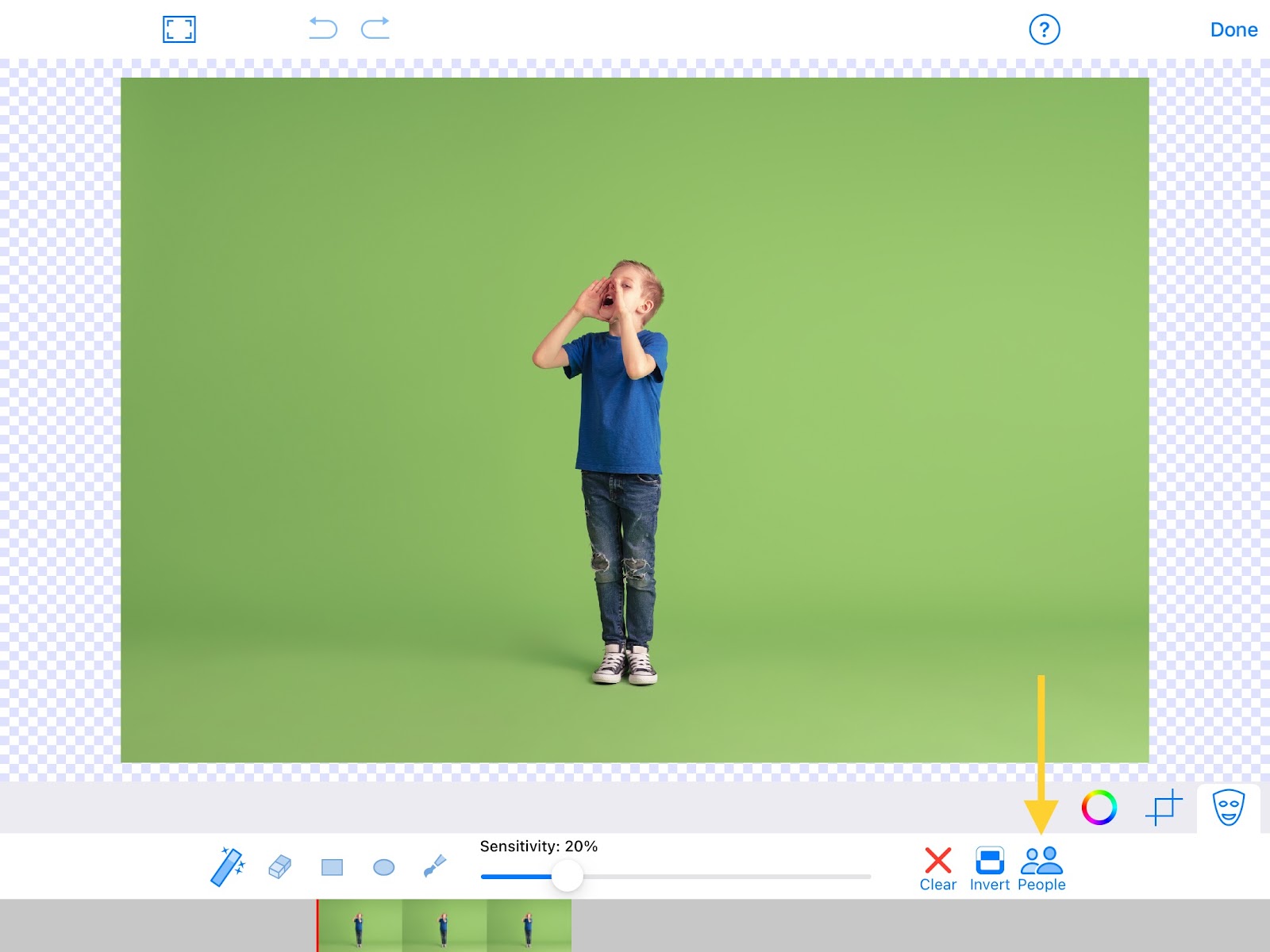 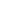 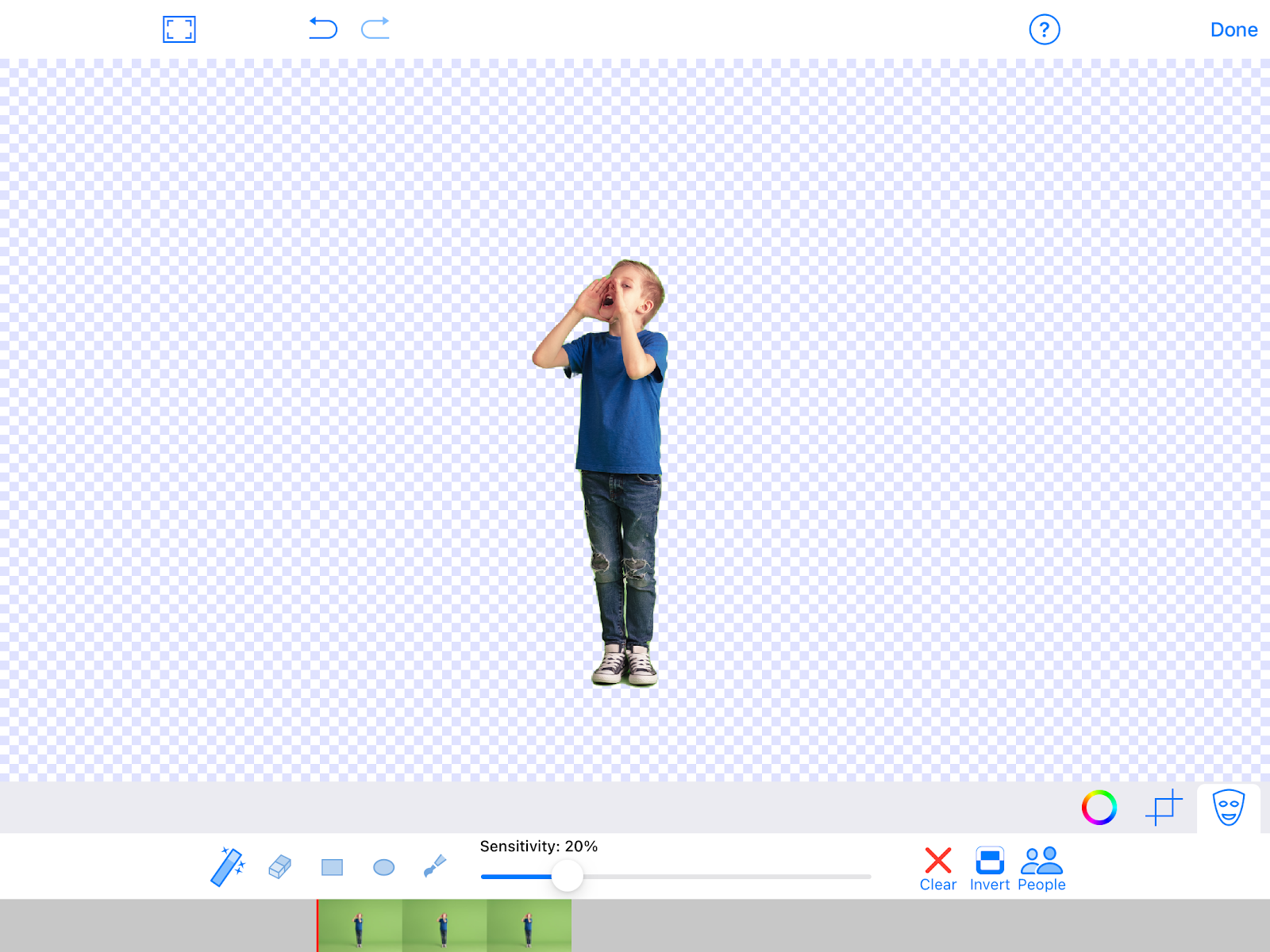 Foto klaar? Capture imageFoto klaar? Capture image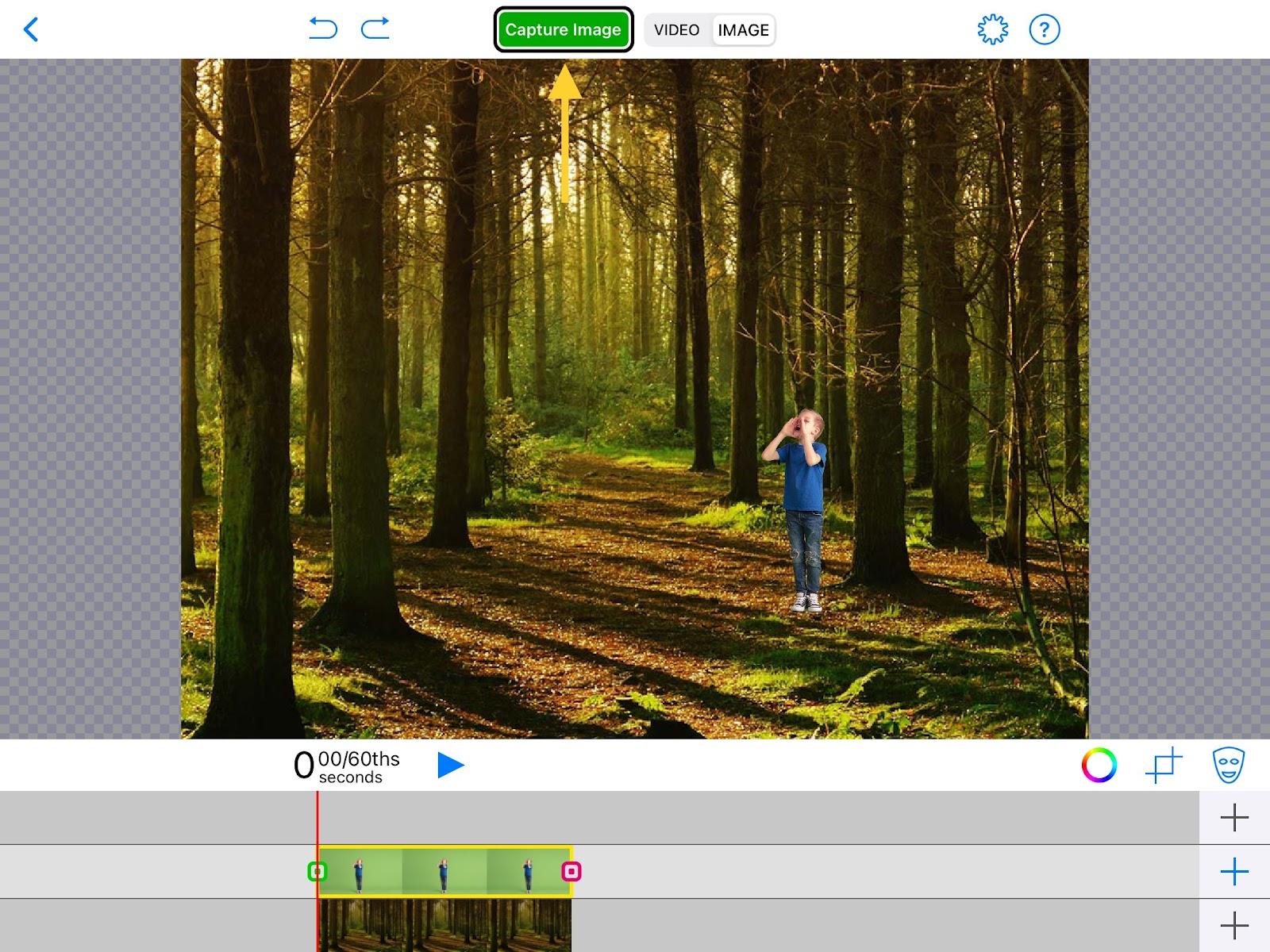 Klik op saveKlik op save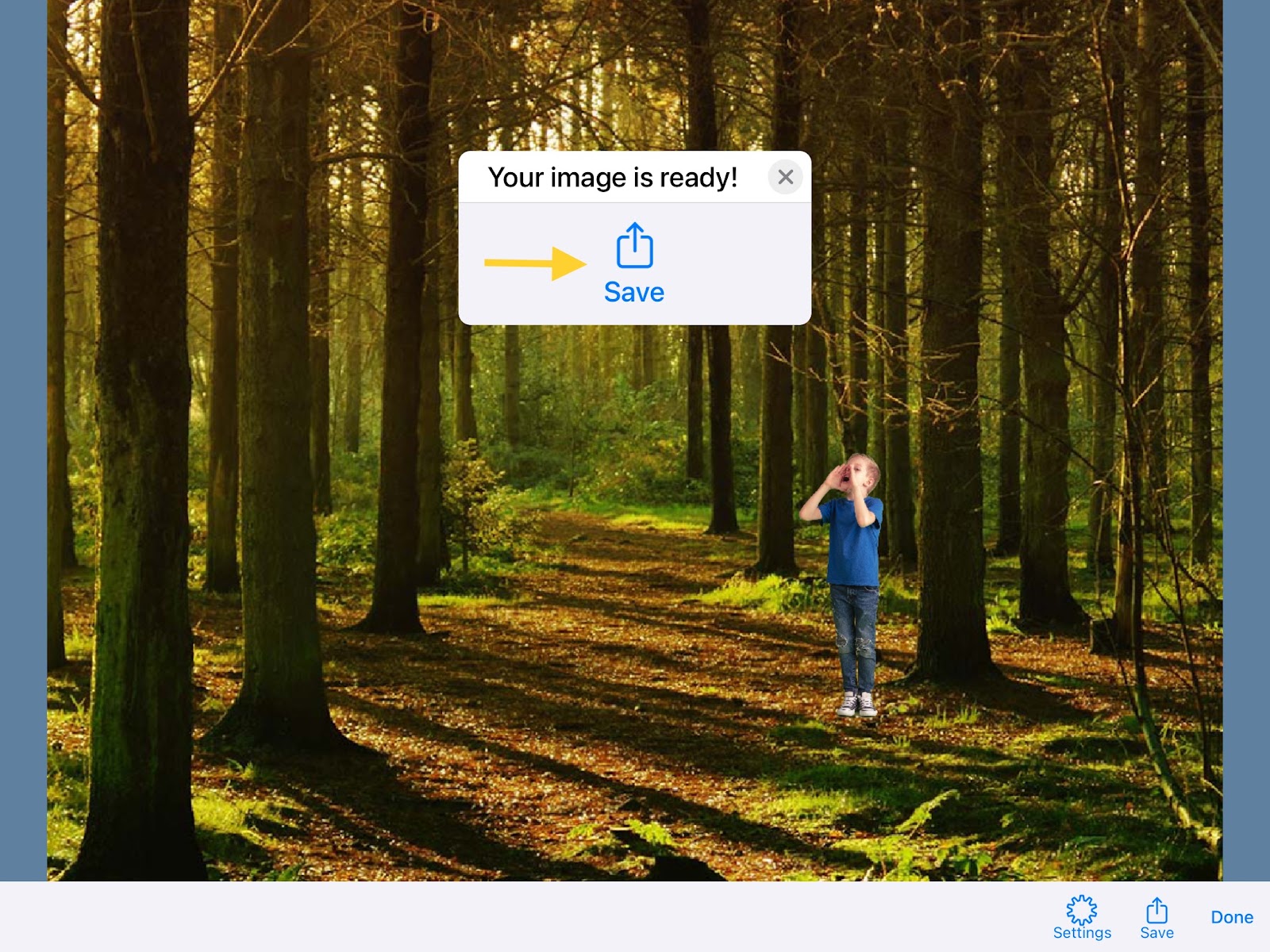 Sla je foto opSla je foto op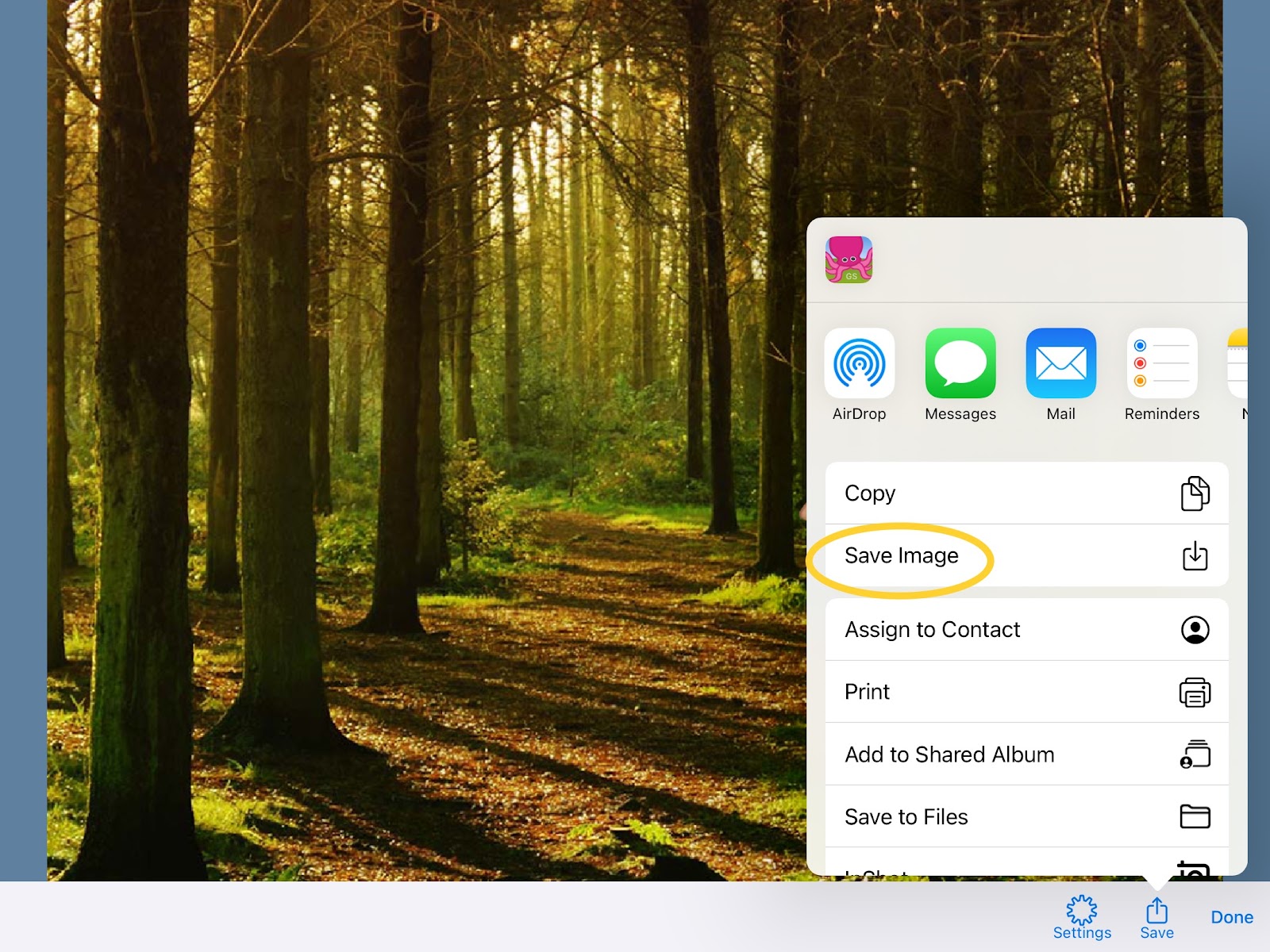 